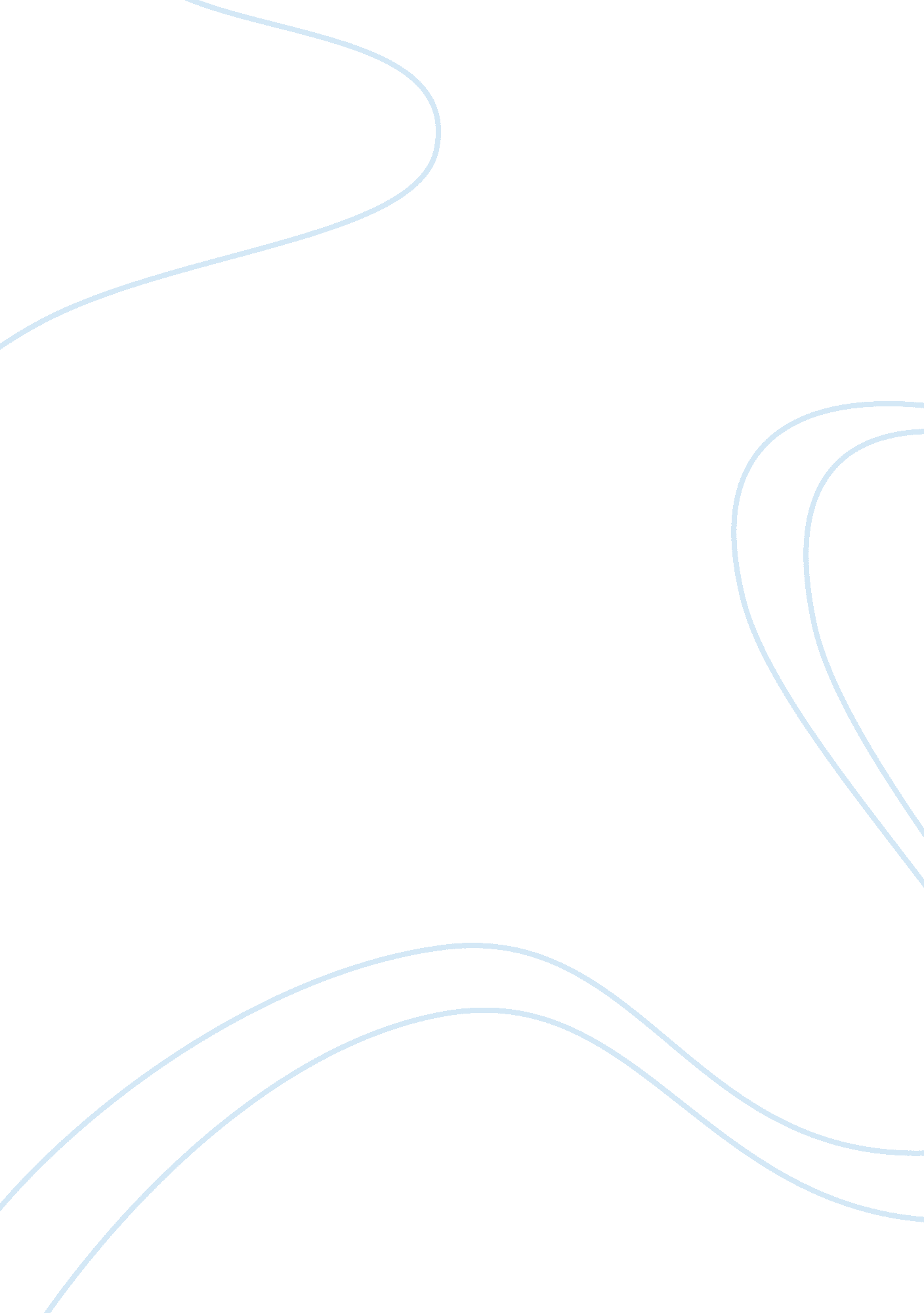 Engineering work shop reportEngineering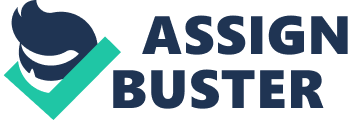 Without adequate water supplies our present society would never have evolved, and our lives today would be unrecognizable. Our dependence on treated water is now incalculable, and 4 threats to that supply are comparable to the worst natural and man-made disasters. The volumes of water consumed each day by agriculture, industry and the public are vast, requiring an enormous infrastructure to satisfy the demand. Like the other service providers, electricity, telephone and gas, the water utilities deliver their product to the home, which requires a network of distribution pipes to service each household, but unlike the other utilities these are stand alone local or regional networks, rather than integrated national supply networks. 6 Electricity is a naturally occurring force that exists all around us. Humans have been aware of this force for many centuries. Ancient man believed that electricity was some form of magic because they did not understand it. Greek philosophers noticed that when a piece of amber was rubbed with cloth, it 7 would attract pieces of straw. They recorded the first references to electrical effects, such as static electricity and lightning, over 2, 500 years ago. 8 The Distribution Board, refers to an equipment which consists of bus bars, and possible switches, fuse links and Automatic protective equipment, bypass equipment, for connecting, controlling and protecting a number of branch circuits fed from one main circuit of a wiring installation in a building or premises for easy and safe handling of incoming power supply. 